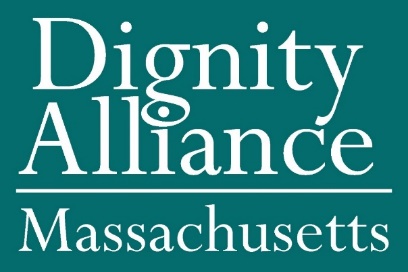 The Tuesday DigestIssue # 28						       March 9, 2021The Tuesday Digest is information complied by Dignity Alliance Massachusetts concerning long-term services, support, living options, and care issued each Tuesday.AdvocacyThe National Consumer Voice for Quality Long-Term CareMarch 12, 2021 12:00 p.m.A Rally to Lift the LockdownJoin Consumer Voice for a rally commemorating the one-year anniversary of the nursing home visitation ban. The rally will honor those we have lost and provide an opportunity to hear directly from residents and family members about their experiences during the lockdown. It will include a call to action - mobilizing family members, residents of long-term care, and advocates to ask their state and federal policymakers and the Centers for Medicare & Medicaid Services (CMS) to safely "open nursing home doors."Registration:  https://tinyurl.com/RallyToLIft ReportsMassachusetts Health and Hospital AssociationWinter 2021Caring for the Caregiver (Report)https://tinyurl.com/CaringForTheCaregiver Webinars / Online sessionsMassachusetts Health and Hospital AssociationWinter 2021Webinar:  Caring for the Caregiver (recorded version)https://tinyurl.com/WebinarCaringForTheCaregiver Center for Public RepresentationCOVID-19 Vaccine and the Disability Community Q&AThis webinar will answer questions about the COVID-19 vaccine that participants asked during the CPR and partners’ listening sessions.Tuesday, March 9, 2021 6:00 to 7:30 p.m.Registration: https://tinyurl.com/Covid19VaccineDisability Traumatic Brain Injury Technical Assistance and Resource CenterTraumatic Brain Injury (TBI) Tuesdays Webinar Series in March and AprilIn observance of Brain Injury Awareness Month this year and in lieu of the Administration for Community Living’s annual in-person Traumatic Brain Injury (TBI) Stakeholder Day, the TBI Resource Center is hosting virtual TBI Tuesdays (1:00 - 4 pm ET) during the months of March and April.March 9, 2021, 1:00 - 4:00 pm Outreach to All: Brain Injury within Underserved Populationshttps://tinyurl.com/TBIMarch9March 16, 2021, 1:00 - 4:00 pm ETSustainable Partnerships: Forging Relationships that Lasthttps://tinyurl.com/TBIMarch16March 23, 2021, 1:00 - 4:00 pmReturn to Learn: Equal Access to Education for Students with Brain Injuryhttps://tinyurl.com/TBIMarch23March 30, 2021, 1:00 - 4:00 pmJustice for All: Serving Individuals with Brain Injury Across the Justice Systemhttps://tinyurl.com/TBIMar30 April 6, 2021, 1:00 - 4:00 pmMaximizing the Effectiveness of Advisory Boards Through Full Participationhttps://tinyurl.com/TBIApril6 Harvard Law School Project on DisabilityFernald’s Legacy: Ensuring We Never Forget Disability Rights HistoryIn 2020's waning months, activists rallied to oppose the decision of the City of Waltham, MA to approve using the grounds of the Walter E. Fernald Developmental Center, the oldest institution for persons with disabilities in the United States, for a holiday light show. Read more about those efforts here: https://www.rightsnotlights.com. Waltham's decision shone a light on how society may choose to forget the lurid legacy of such institutions rather than critically and publicly interrogate the role they played in shaping today's services, systems, and attitudes for persons with disabilities.Join for a conversation with self-advocates and institution survivors Reggie Clark, Woody Gaw, and Donna Jay about the legacy of the Fernald State School and other institutions alongside Alex Green, an historian, journalist, fellow at the Harvard Law School Program on Negotiation, and adjunct lecturer in public policy at the Harvard Kennedy School.Wednesday, March 10, 2021 12:00 p.m.Registration: https://tinyurl.com/FernaldConversation U. S. Access BoardPublic Forum on Inclusive Design of Autonomous VehiclesSelf-driving or “autonomous” vehicles stand to revolutionize road transportation in the U.S. and around the world. Their cutting-edge technologies and engineering innovations have the potential to dramatically expand transit options for many people, including those with disabilities. It is important that autonomous vehicles (AVs) are designed to be inclusive of everyone. This spring, the U.S. Access Board will host a four-part series of virtual meetings on making AVs accessible to passengers with disabilities. The Board will provide an open forum where members of the public and stakeholders can discuss considerations, challenges, and solutions in designing accessible AVs. The sessions are free and open to the public. Attendees will be able to pose questions and share comments, suggestions, and information.The Board is undertaking this initiative jointly with other agencies, including the Department of Labor’s Office of Disability Employment Policy and the Department of Health and Human Service’s Administration for Community Living.  Each 1.5-hour webinar discussion will be recorded and supplemented by an online crowdsourcing discussion platform (ePolicyWorks) that will be active for two weeks after each session. Each session will focus on a different type of accessibility (e.g., mobility, communication, cognitive). A final session will review findings and recommendations, identify areas for further study, and recommended next steps.Program ScheduleAccessibility for Passengers with Mobility Disabilities: Entering and Exiting VehiclesMarch 10, 2021, 2:00 – 3:30 (ET)Accessibility for Passengers with Mobility Disabilities: Maneuvering and Securement in VehiclesMarch 24, 2021, 2:00 – 3:30 (ET)Communication Accessibility for Passengers with Sensory or Cognitive DisabilitiesApril 7, 2021, 2:00 – 3:30 (ET)Findings, Recommendations, Future Research, and Suggested Next StepsApril 21, 2021, 2:00 – 3:30 (ETMeeting links and other details will be posted later.Sign up to receive updates: https://tinyurl.com/USAccessBoardInfo Administration for Community LivingThursday, March 11, 2021 3:00 to 4:00 p.m.Food Insecurity and Malnutrition – Webinar# 2In celebration of the March anniversary of the Older Americans Act Nutrition Program, the Administration for Community Living (ACL) is hosting weekly webinars throughout the month of March.  The webinar series will focus on understanding the intent of the Older Americans Act and address nutrition, socialization, and health and well-being.Registration: https://tinyurl.com/ACLFoodInsecurity National Council on AgingThursday, March 18, 2021 2:00 p.m.The nation’s top policy leaders offer straight talk about what needs to change to ensure that every American can age with health and financial security.  Our nation has a new Administration, a new Congress, and an ongoing health and economic crisis. Now is the time for bold policy action.Registration: https://tinyurl.com/NCOAMarch18 National Guardianship AssociationThursday, March 18, 2021 1:00 p.m.Aging Life Care Associates and the Guardianship ProcessWebinar about membership in the professional association of guardians (www.aginglifecare.org)Registration:  https://tinyurl.com/ALCWebinarMar18 Administration on Community LivingThursday, March 18, 2021 3:00 to 4:30 p.m.Bridging the Digital Divide for HCBS Beneficiaries (Part II)The COVID-19 Public Health Emergency (PHE) has left many older adults and people with disabilities grieving the loss of close relationships and a sense of community due to physical distancing orders, staffing shortages, and the closing of day programs. All this takes a considerable toll on their physical and mental well-being.  Topics covered in this session:Internet: access and affordabilityHardware (smart phones, tablets) / software (apps): affordability, setup, technical supportsRegistration:  https://tinyurl.com/DigitalDivideHCBS A Faith that Does JusticeTuesday, March 23, 2021 7:00 p.m. Be an Agent of Change: Achieve Health JusticeJoin A Faith That Does Justice and Healthcare for All for a conversation about the actions you can take as an individual to work towards justice, equity, and inclusion in health care. We learned at our most recent community meeting how disparities are impacting the health of communities of color. Now join us for a hands-on discussion about how you can put your faith into action to be an agent for change. The workshop will be led by Peter Gyves, SJ, MD with Chris Noble, Health Justice Campaign Organizer at Health Care for All.Registration: https://tinyurl.com/AHJAgentOfChange Featured websitesPHIUndatedWorkforce Data CenterFrom wages to employment statistics, across states and nationwide, find the latest data on the direct care workforce.https://tinyurl.com/PHIWorkforceData Featured articlesCenter for Disease Control and PreventionMarch 8, 2021CDC Issues First Set of Guidelines on How Fully Vaccinated People Can Visit Safely with OthersPress release:  https://tinyurl.com/PRFirstSetGuidelinesRecommendations: https://tinyurl.com/CDCVisitRecommendations Scientific rational: https://tinyurl.com/ScientificBackground*New York TimesMarch 8, 2021 (updated)If You Live to 100, You’ll Need More Than MoneyThis article discusses what is needed to live with dignity as you approach 100 years old.https://tinyurl.com/IfYouLiveTo100 KNH NewsMarch 4, 2021Reopening of Long-Term Care Facilities Is ‘an Absolute Necessity for Our Well-Being’https://tinyurl.com/ReopeningLTC AARPJanuary 13, 202110 Steps to Reform and Improve Nursing HomesExpert insights on how the industry should evolve in response to COVID-19https://tinyurl.com/AARPNHImproveReform Featured interviewWBUR On PointMarch 1, 2021Rethinking How We Approach Long-Term Care in The U.S.Nursing homes in crisis. Is it time to rethink how they work? We talk about alternative models for nursing homes and how to build a better long-term care system in the U.S.  Guests: Katie Smith Sloan, CEO of LeadingAge; Jack Beatty, On Point news analyst; Howard Gleckman, senior fellow at Urban-Brookings Tax Policy Center at the Urban Institute. Author of "Caring for Our Parents."https://tinyurl.com/RethinkingApproach Nursing homes*Health AffairsMarch 2021High Nursing Staff Turnover in Nursing Homes Offers Important Quality Informationhttps://tinyurl.com/HighNursingTurnover NBC NewsMarch 7, 2021America now knows that nursing homes are broken. Does anyone care enough to fix them?The devastation wrought by Covid-19 created a rare opportunity for big changes to long-term care, researchers and advocates said.https://tinyurl.com/NursingHomesBroken *New York TimesMarch 7, 2021 (updated)Cuomo Aides Rewrote Nursing Home Report to Hide Higher Death Tollhttps://tinyurl.com/CuomoRewrote KNH NewsMarch 4, 2021Reopening of Long-Term Care Facilities Is ‘an Absolute Necessity for Our Well-Being’https://tinyurl.com/ReopeningLTC MedicareAdvocacy.orgMarch 4, 2021Nursing Home Advocates and Members of Congress Call for Reinstatement of Nurse Aide Training Rulehttps://tinyurl.com/NurseAideReinstate WCVB Channel 5March 3, 2021COVID-19's devastating impact on Massachusetts nursing homesIncludes interview with Mike Festa, AARP Massachusettshttps://tinyurl.com/DevastingImpact The Colorado SunMarch 3, 2021Colorado nursing homes with the most coronavirus deaths were cited for poor infection controlhttps://tinyurl.com/ColoradoNursingHomes *New York TimesMarch 1, 2021High Staff Turnover at U.S. Nursing Homes Poses Risks for Residents’ CareA new study highlights the persistent problems caused by an unstable work force, an underlying threat that may have led to staggering death tolls in the pandemic.https://tinyurl.com/NYTHighTurnover WBUR On PointMarch 1, 2021Rethinking How We Approach Long-Term Care in The U.S.Nursing homes in crisis. Is it time to rethink how they work? We talk about alternative models for nursing homes and how to build a better long-term care system in the U.S.  Guests: Katie Smith Sloan, CEO of LeadingAge; Jack Beatty, On Point news analyst; Howard Gleckman, senior fellow at Urban-Brookings Tax Policy Center at the Urban Institute. Author of "Caring for Our Parents."https://tinyurl.com/RethinkingApproach Morbidity and Mortality Weekly Report – Center for Disease Control and PreventionFebruary 5, 2021Early COVID-19 First-Dose Vaccination Coverage Among Residents and Staff Members of Skilled Nursing Facilities Participating in the Pharmacy Partnership for Long-Term Care Program — United States, December 2020–January 2021https://tinyurl.com/FirstDoseCoverage AARPJanuary 13, 202110 Steps to Reform and Improve Nursing HomesExpert insights on how the industry should evolve in response to COVID-19https://tinyurl.com/AARPNHImproveReform UPenn Leonard Davis Institute of Health EconomicsApril 15, 2020What the Pandemic Teaches Us about Nursing Home CareCurrent regulatory structures, payment models jeopardize carehttps://tinyurl.com/PandemicTeaches HousingVisitability.orgBasic Access to Homeshttps://tinyurl.com/Visitability *New York TimesMarch 3, 2021What Happens When 10 Million Tenants Can’t Make Rent?It is a crisis, but it is also an opportunity for a huge expansion in social housing.https://tinyurl.com/10MillionTenants *New York TimesFebruary 25, 2021Landlords Eager for Covid-Era Revamps Are Finding Hungry InvestorsThe growing attraction of short-term real estate loans during the pandemic is making it easier to borrow to refurbish properties.https://tinyurl.com/CovidEraRevamps Joint Center for Housing Studies of Harvard UniversityFebruary 18, 2021The Pandemic Reveals the Need for Space, But Building Smaller Units Remains Essentialhttps://tinyurl.com/SmallerUnits Joint Center for Housing Studies of Harvard UniversityFebruary 10, 2021Housing and Livable Neighborhoodshttps://tinyurl.com/LivableNeighborhoods National Council on the AgingAugust 30, 2018Keeping the Lights On: Housing & Utility Benefitshttps://tinyurl.com/KeepingLightsOn Home and CommunityPHIUndatedWorkforce Data CenterFrom wages to employment statistics, across states and nationwide, find the latest data on the direct care workforce.https://tinyurl.com/PHIWorkforceData The TakeawayMarch 5, 2021Domestic Workers Hit Hard By the COVID-19 Pandemichttps://tinyurl.com/DomesticWorkersHitHard Behavioral HealthSTAT NewsMarch 1, 2021The ‘other’ epidemic: Amid Covid-19, addiction experts fear Biden could back-burner the overdose crisishttps://tinyurl.com/OtherEpidemic Covid-19Disability Advocates Advancing our Healthcare RightsMarch 2021Information on vaccinations for persons with disabilitieshttps://tinyurl.com/DAAHRVaccinations Center for Disease Control and PreventionMarch 8, 2021CDC Issues First Set of Guidelines on How Fully Vaccinated People Can Visit Safely with OthersPress release:  https://tinyurl.com/PRFirstSetGuidelinesRecommendations: https://tinyurl.com/CDCVisitRecommendations Scientific rational: https://tinyurl.com/ScientificBackground Center for Disease Control and PreventionMarch 8, 2021 (updated)When You’ve Been Fully Vaccinated: How to Protect Yourself and Othershttps://tinyurl.com/WhenFullyVaccinated Center for Disease Control and PreventionMarch 6, 2021 (updated)COVID-19 Vaccines for People at Increased Risk for Severe Illness from COVID-19https://tinyurl.com/IncreasedRiskIllness *New York TimesMarch 6, 2021Can Long-Term Care Employers Require Staff Members to Be Vaccinated?As legal experts and ethicists debate, some companies are not waiting.https://tinyurl.com/RequireVaccination STAT NewsMarch 5, 2021Using the new Johnson & Johnson Covid-19 vaccine to create equity and trusthttps://tinyurl.com/CreateEquityTrust STAT NewsMarch 4, 2021The short-term, middle-term, and long-term future of the coronavirushttps://tinyurl.com/FutureCoronavirus Tufts NowMarch 4, 2021Study Estimates Two-Thirds of COVID-19 Hospitalizations Due to Four Conditionshttps://tinyurl.com/TwoThirdsCovid Stateline Weekly - PEWMarch q, 2021Homeless People Not Prioritized for Vaccineshttps://tinyurl.com/HomelessNotPrioritized ProPublicaMarch 1, 2021How Inequity Gets Built into America’s Vaccination Systemhttps://tinyurl.com/ProPublicaInequity *Washington PostFebruary 26, 2021Vaccine lotteries and personal appeals: The medically vulnerable find their priority status slipping awayhttps://tinyurl.com/VaccineLotteries The LilyFebruary 25, 2021This women-made tool could help get more disabled people vaccinatedStates are not prioritizing the disabled community, advocates sayhttps://tinyurl.com/LilyWomanMadeTool The AtlanticFebruary 22, 2021We’re Just Rediscovering a 19th-Century Pandemic StrategyThe first way to fight a new virus would once have been opening the windows.https://tinyurl.com/19thCenturyPandemic JAMA NetworkJanuary 15, 2021Problems with Paying People to Be Vaccinated Against COVID-19https://tinyurl.com/ProblemsPaying JAMA NetworkDecember 20, 2020Mandating COVID-19 Vaccineshttps://tinyurl.com/MandatingCovidVaccine JAMA NetworkDecember 20, 2020Older Adults’ Perspectives on a COVID-19 Vaccinehttps://tinyurl.com/OlderAdultPerspective OtherNational Library of MedicineMarch 6, 2018Implementing the MOLST (medical orders for life-sustaining treatments): Challenges faced by nursing home staffhttps://tinyurl.com/ImeplementingMOLST *May require registration before providing article.Websites of Dignity Alliance Massachusetts MembersAlzheimer’s Association of Massachusetts and New Hampshirehttps://www.alz.org/manh Boston Center for independent Livinghttps://bostoncil.org/Massachusetts Advocates for Nursing Home Reformhttps://manhr.org/MetroWest Center for Independent Livinghttps://mwcil.org/ Mystic Valley Elder Serviceshttps://www.mves.org/ National Academy of Elder Law Attorneys (NAELA)-Massachusetts Chapterhttps://massnaela.com/ Recommended websitesText highlighted in red font: site added this issue.AARP Long-Term Services & Supports State Scorecardhttps://tinyurl.com/y5xk6eha  Massachusetts scorecard can be found at:https://tinyurl.com/y3ryfzua   Long-Term Services & Supports State ScorecardThe fourth edition of the LTSS State Scorecard, released in fall 2020, takes a multi-dimensional approach to measure state-level performance of LTSS systems that assist older adults, people with physical disabilities, and family caregivers. Unlike many other rankings that focus on a particular aspect of LTSS system performance, the Scorecard compares state LTSS systems across multiple dimensions, reflecting the importance and interconnectedness each has on the overall LTSS system.AARP Massachusettshttps://states.aarp.org/massachusetts/ Administration on Community Livinghttps://tinyurl.com/ACLCovid19 Coronavirus Disease 2019 (COVID-19) WebsiteWebsite with timely Covid 19 information regarding older adults and persons with disabilities and extensive linksThe Atlantic Covid-19 Data Tracking ProjectMassachusetts Specific Datahttps://tinyurl.com/yd4q89za Massachusetts reports long-term care data for Nursing Homes, Skilled Nursing Facilities, and Rest Homes. Massachusetts reports cumulative data. Data on residents and staff are reported combined. Cases and deaths include probables. Massachusetts defines as probable cases as "patients with a positive serology/antibody test and either COVID-like symptoms or likely exposure to COVID-19," and probable deaths as, "patients who did not have a laboratory test but whose death certificate listed COVID-19 as a cause of death are counted as probable deaths." Data is updated daily.Bloomberg Vaccine Trackerhttps://tinyurl.com/BloombergVaccineTracker Presents data on Covid-19 vaccination rates by state and related information.The Claude Pepper Centerhttps://claudepeppercenter.fsu.edu/ Using information and data from multiple sources to help inform policy makers, researchers, teachers, the media and the public about the health, long term care and income security challenges confronting the nation's older citizens.Coalition for Serious Medical CareMassachusetts e-MOLST Web PortalThe e-MOLST Web Portal supports providers in engaging in advance care planning with patients in the current, largely virtual care world. On the portal, clinicians and patients or surrogates can remotely complete and digitally sign MOLST forms.To sign up for the portal, send full name, licensure/role, institution, work address, work email, and phone number to: masssupport@vyncahealth.com. You will receive an email invitation to create a password and log in within two business days. This is a work in progress; feedback is requested. http://maseriouscare.org/emolst  Commonwealth of Massachusettshttps://tinyurl.com/MACovidVaccine COVID-19 Vaccine in MassachusettsGateway page to vaccination information for Massachusetts residentsCommonwealth of Massachusetts Department of Public Healthhttps://tinyurl.com/DPHCovid19Dashboard COVID-19 Interactive Data Dashboardhttps://tinyurl.com/y9a64rxw Covid-19 Vaccination Information and Distribution TimelineCommit to Connecthttps://tinyurl.com/CommitToConnect Administration on Community LivingResources for the aging and disability networksCombating social isolation and loneliness in all communitiesConvergence Center for Policy Resolution: Care for Older Adultshttps://tinyurl.com/y9fpom8h The Conversation Projecthttps://tinyurl.com/MattersToMeWhat Matters to Me: A Guide to Serious Illness ConversationsA workbook designed to help people with a serious illness get ready to talk to their health care team (doctor, nurse, social worker, etc.) about what is most important to them — to make sure that they get the care they want.Coronavirus Updates - Washington Posthttps://tinyurl.com/t2nv2swg Get the most important developments in the coronavirus outbreak straight to your inbox every day. All stories in the newsletter are free to access.Disability Health Research Center at Johns Hopkins Universityhttps://tinyurl.com/DisabilityHealthRC Shifting the paradigm from ‘living with a disability’ to ‘thriving with a disability’ and maximizing the health, equity, and participation of people with disabilities.The Green House Projecthttps://tinyurl.com/1pqf1djb The Green House Project partners with senior living providers to create homes for older adults that demonstrate more powerful, meaningful, and satisfying lives, work, and relationships. They implement culture change as well as dementia education and training to create person-directed, relationship-rich living environments.The Guardian / Kaiser Health News partnershiphttps://tinyurl.com/LostFrontlineLost on the frontlineThousands of US healthcare workers have died fighting Covid-19. The Guardian and Kaiser Health News count them and investigate why.Honoring Choices Massachusettshttps://tinyurl.com/HonoringChoicesGuide Health Care Planning Guide: A Road Map for Good Care Over Your LifetimeJohns Hopkins Disability Health Research Centerhttps://tinyurl.com/CovidVaccinePrioritizationCOVID-19 Vaccine Prioritization DashboardThis dashboard was created as a partnership between the Johns Hopkins Disability Health Research Center and the Center for Dignity in Healthcare for People with Disabilities as a starting point for understanding how each state is prioritizing the disability community in COVID-19 vaccine distribution and intends to help people with disabilities determine when they qualify for a COVID-19 vaccine in their state.Joint Center for Housing Research of Harvard University – Aginghttps://tinyurl.com/9ps33ydo With the rapid aging of the US population, the need for affordable, accessible, and supportive housing suitable for older adults is set to increase. Research in this area focuses on the demographics of the older population; the supply of housing available to adults with functional limitations and disabilities; affordability problems; the links between housing, health, and community services; and the public and private responses to these challenges.Joint Project of The Guardian and Kaiser Health NewsLost on the frontlinehttps://tinyurl.com/y393ndr2 Daily reporting and interactive database on Covid-19 impact on healthcare workforce US healthcare worker deaths are under investigation by the Guardian and Kaiser Health News. This is the most comprehensive count in the nation, and the year-long series of investigative reports into this tragedy poses a disturbing question:  Did they have to die?Institute for Healthcare Improvement (IHI)Requires free registration:  https://tinyurl.com/y4768fxw COVID-19 Rapid Response Network for Nursing HomesThe Institute for Healthcare Improvement, with support from The John A. Hartford Foundation, offers the COVID-19 Rapid Response Network for Nursing Homes to support nursing home leadership, staff, residents, families, and communities impacted by the COVID-19 pandemic.Access to webinars, online and print resources, links to relevant sites.Kaiser Family FoundationState COVID-19 Data and Policy Actionshttps://tinyurl.com/y7f7re8a Explore state-level data on a variety of COVID-19 metrics, including the latest hotspots, cases and deaths by race and ethnicity and at long-term care facilities. Find up-to-date information on state policy actions on social distancing measures and reducing barriers to COVID-19 testing and treatment.Jump to:
Metrics by State | Cases and Deaths by Race/Ethnicity | Cases and Deaths at Long-term Care FacilitiesExplore State COVID-19 Policy Actions:
Social Distancing Actions | State COVID-19 Health Policy Actions | Telehealth | Additional State-Level DataKaiser Health NewsLook Up Your Hospital: Is It Being Penalized by Medicare?https://tinyurl.com/y5lry648  You can search by hospital name or location, look at all hospitals in a particular state and sort penalties by year. Under programs set up by the Affordable Care Act, the federal government cuts payments to hospitals that have high rates of readmissions and those with the highest numbers of infections and patient injuries. For the readmission penalties, Medicare cuts as much as 3 percent for each patient, although the average is generally much lower. The patient safety penalties cost hospitals 1 percent of Medicare payments over the federal fiscal year, which runs from October through September.  LeadingAgehttps://tinyurl.com/ydf26jbmCoronavirus Information for Affordable HousingLong Term Care Discussion Grouphttps://tinyurl.com/LTCDiscussion The Long Term Care Discussion Group is a voluntary, independent group that meets for the purpose of educating the policy community on all facets of long term care. The group convenes monthly presentations exploring long term care policy, research, and advocacy issues. Membership is free and open to all. Participants span the entire spectrum of the long term care policy community, including federal agency and congressional staff, researchers, and representatives of a wide variety of stakeholder organizations.  The new co-chair of the LTC Discussion Group is Pamela Nadash, Associate Professor of Gerontology at University of Massachusetts Boston, in the McCormack School of Policy & Global Studies and Fellow of the LeadingAge LTSS Center at UMass Boston.For more information or to be included on the distribution list, email: LTCDiscussionGroup@gmail.com. Long-Term Services and Supports Rebalancing Toolkithttps://tinyurl.com/y5exrdgd Issued by the Centers for Medicare and Medicaid ServicesThe toolkit provides background information, resources, and promising practices that support state efforts to rebalance Medicaid long-term services and supports (LTSS) in favor of home-and community-based services (HCBS). Massachusetts Department of Public Healthhttps://tinyurl.com/y3b6nlh7Crisis Standards of Care Planning Guidance for the COVID-19 PandemicThis Guidance provides direction for the triage of critically ill patients in the event that the public health emergency caused by the COVID-19 pandemic creates a demand for in-patient critical care resources that outstrips supply. It seeks to ensure that every patient has equitable access to care from which they might benefit, and that tragically difficult decisions about the allocation of scarce in-patient care resources must be grounded only on evidence-based criteria that are clear, transparent, and objective; biological factors related only to the likelihood and magnitude of benefit from the medical resources; and should always minimize inequitable outcomes.Massachusetts Healthy Aging Collaborativehttps://tinyurl.com/MAHealthyAgingWorking to make Massachusetts a national leader in vibrant and age-friendly communities.  The Collaborative has identified a two-part model to promote healthy aging and the delivery of elder services in Massachusetts through evidence-based programs and other health promotion programs to support healthy communities. Programs and services should reflect the diversity and heterogeneity of older adults across the state.National Association of Social Workershttps://www.naswma.org/page/Housing COVID-19 & Housing ResourcesResources and informationNational Strategy for the Covid-19 Response and Pandemic Preparednesshttps://tinyurl.com/WHNationalPandemicResponse Issued by The White House January 21, 2021Next Avenuehttps://tinyurl.com/NextAvenueCovidThe Coronavirus Pandemic: What You Need to KnowThis website provides reliable timely reporting to keep readers informed, safe and prepared.Older Adults Technology Serviceshttps://tinyurl.com/OATSAgingConnectedFind Low-Cost Internet Service in Your AreaPeterson-Kaiser Family Foundation Health System Trackerhttps://tinyurl.com/ycrqmnrf How well is the U.S. health system performing? Explore a variety of indicators of health spending, quality of care, access, and health outcomes.PHI Workforce Data Centerhttps://tinyurl.com/PHIWorkforceData                                                                 From wages to employment statistics, across states and nationwide, find the latest data on the direct care workforce.Pioneer Networkhttps://www.pioneernetwork.net/ Pioneer Network is the national leader of the culture change movement, helping care providers to transition away from a medical, institutional model of elder care to one that is life affirming, satisfying, humane and meaningful. Pioneer Network advocates for a culture of aging in which individual voices are heard and individual choices are respected.Pro Publica – Nursing Home Inspecthttps://tinyurl.com/3aca77l5How Safe Are Nursing Homes Near Me? This Tool Will Help You Find Out.Nursing Home Inspect searches through thousands of nursing home inspection reports to find problems and trends.  The latest update includes data on infection control violations, and notations for facilities that have had a coronavirus case.The National Consumer Voice for Quality Long-Term Carehttps://theconsumervoice.org/Leading national voice representing consumers in long-term care issues.U. S. Food and Drug Administrationhttps://tinyurl.com/y93oezdfBeware of Fraudulent Coronavirus Tests, Vaccines and TreatmentsUp to date consumer information.Visitability.orghttps://tinyurl.com/Visitability Basic Access to HomesVoices from the Pandemic - Washington Posthttps://tinyurl.com/yxdg63g2 A collection of accounts from people who have been sharing their personal stories about covid-19.  As told to Eli Saslow.Voices for Seniorshttps://tinyurl.com/VoicesForSeniors The mission of VoicesForSeniors is to significantly improve the quality of life for our most vulnerable, elderly communities through grassroots initiatives and advocacy for protective legislation and reform.VoicesForSeniors uses online resources and social media to change the public’s perspective on senior citizens, and to educate others about the shortcomings of nursing homes and current protective legislation.World Health Organization (WH0) – Ageinghttps://tinyurl.com/ymgo3ud4Comprehensive website with these components:  Factsheets; Guidelines; Databases; WHO Resolutions; WHO TeamsDignity Alliance Massachusetts is a broad-based coalition of organizations and individuals pursuing fundamental changes in the provision of long-term services, support, and care for older adults and persons with disabilities.  Our guiding principle is the assurance of dignity for those receiving the services as well as for those providing them.The information presented in “The Tuesday Digest” is obtained from publicly available sources and does not necessarily represent positions held by Dignity Alliance Massachusetts. Previous issues of The Tuesday Digest are available at:  https://dignityalliancema.org/the-tuesday-digest/ For more information about Dignity Alliance Massachusetts, please visit www.DignityAllianceMA.org. To contact us or to request weekly receipt of The Tuesday Digest, email to info@DignityAllianceMA.org. Dignity Alliance Massachusetts is a broad-based coalition of organizations and individuals pursuing fundamental changes in the provision of long-term services, support, and care for older adults and persons with disabilities.  Our guiding principle is the assurance of dignity for those receiving the services as well as for those providing them.The information presented in “The Tuesday Digest” is obtained from publicly available sources and does not necessarily represent positions held by Dignity Alliance Massachusetts. Previous issues of The Tuesday Digest are available at:  https://dignityalliancema.org/the-tuesday-digest/ For more information about Dignity Alliance Massachusetts, please visit www.DignityAllianceMA.org. To contact us or to request weekly receipt of The Tuesday Digest, email to info@DignityAllianceMA.org. 